Бузулукский гуманитарно-технологический институт (филиал) федерального государственного бюджетного образовательного учреждения высшего образования «Оренбургский государственный университет»реализуеттьюторское сопровождение обучающихся (работа с одаренными детьми) по подготовке к Всероссийским олимпиадам школьников, подготовку к единому государственному экзамену (ЕГЭ), основному государственному экзамену (ОГЭ) по предметам:английский язык, немецкий язык, биология, информатика, история, математика, обществознание, право, русский язык, физика, химия, экологияПодготовку осуществляют ведущие преподаватели института, имеющие ученую степень и научные публикации в соответствующей области знаний.ПО ВОПРОСАМ ОБУЧЕНИЯ ОБРАЩАТЬСЯ:г. Бузулук, ул. Рабочая, 352 учебный корпус, кабинет 403Телефоны: (35342) 55603, 89225401493E-mail: y.l.shumskih@mail.ruШумских Юлия Львовна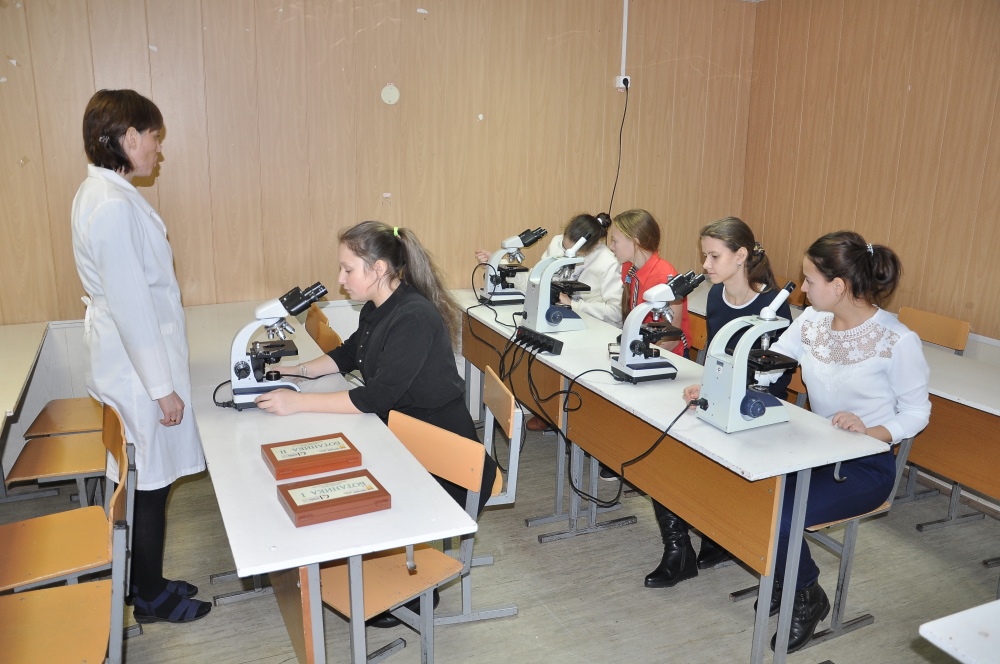 Занятия по подготовке к Всероссийской олимпиаде школьников по биологии Преподаватель Садыкова Наталья Николаевна, доцент кафедры биоэкологии и техносферной безопасности, кандидат биологических наук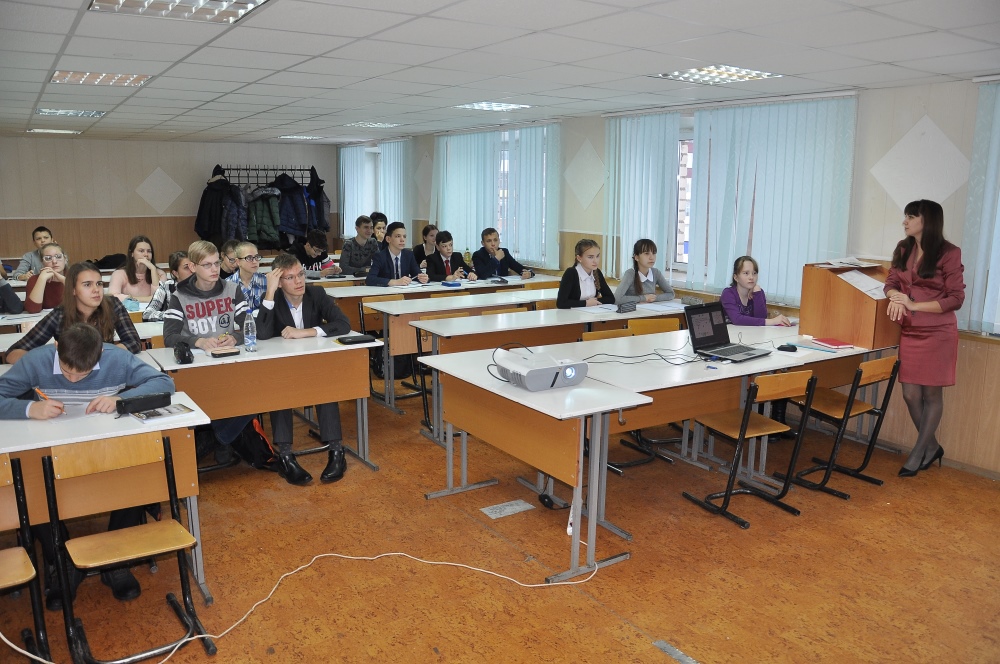 Занятия по подготовке к Всероссийской олимпиаде школьников по математике. Преподаватель Балан Ирина Владимировна, старший преподаватель кафедры физики, информатики и математикиЗанятия по подготовке к Всероссийской олимпиаде школьников по русскому языку. Преподаватель Григорьева Ольга Николаевна, доцент кафедры социальных и экономических дисциплин, кандидат педагогических наук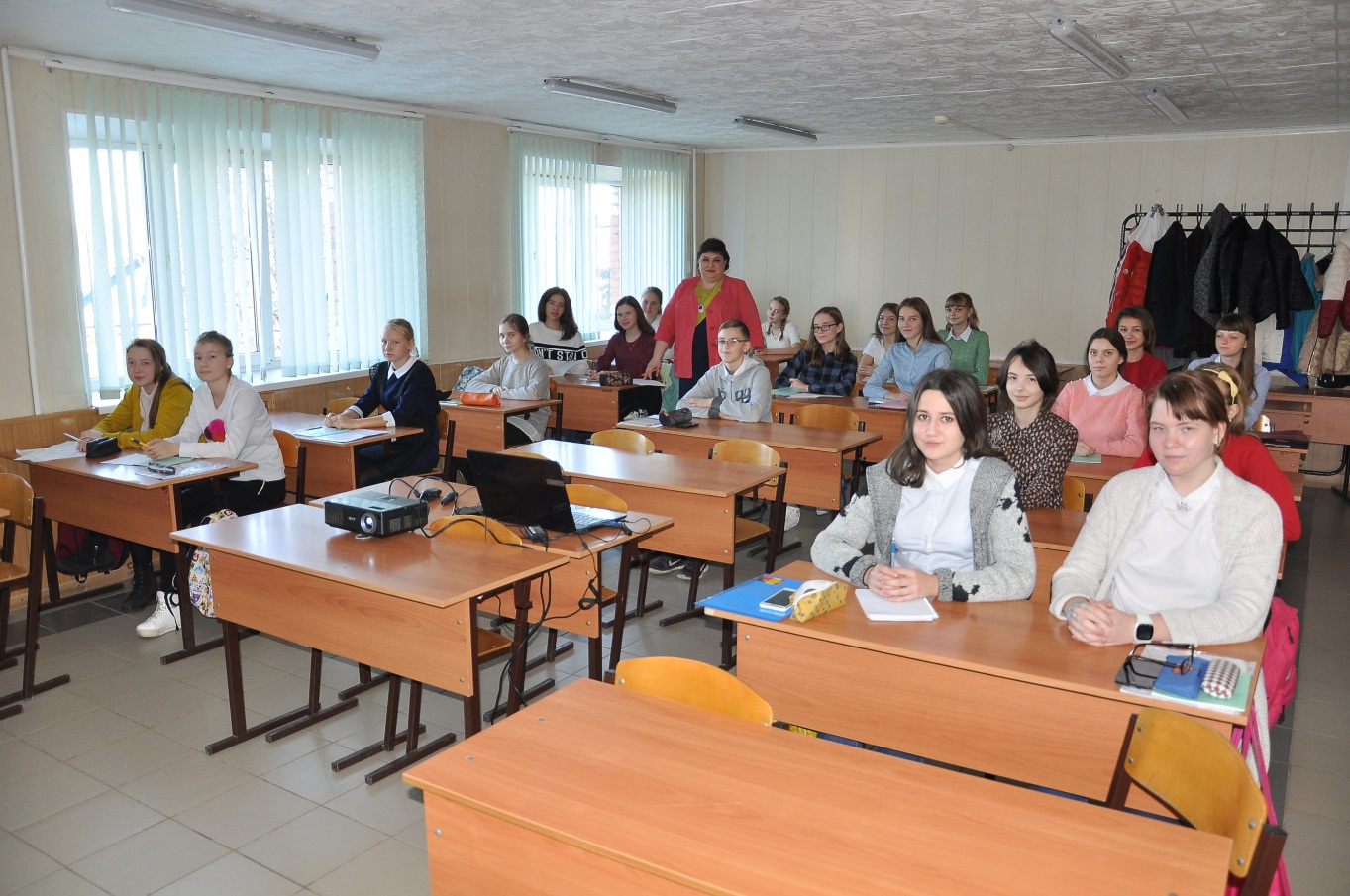 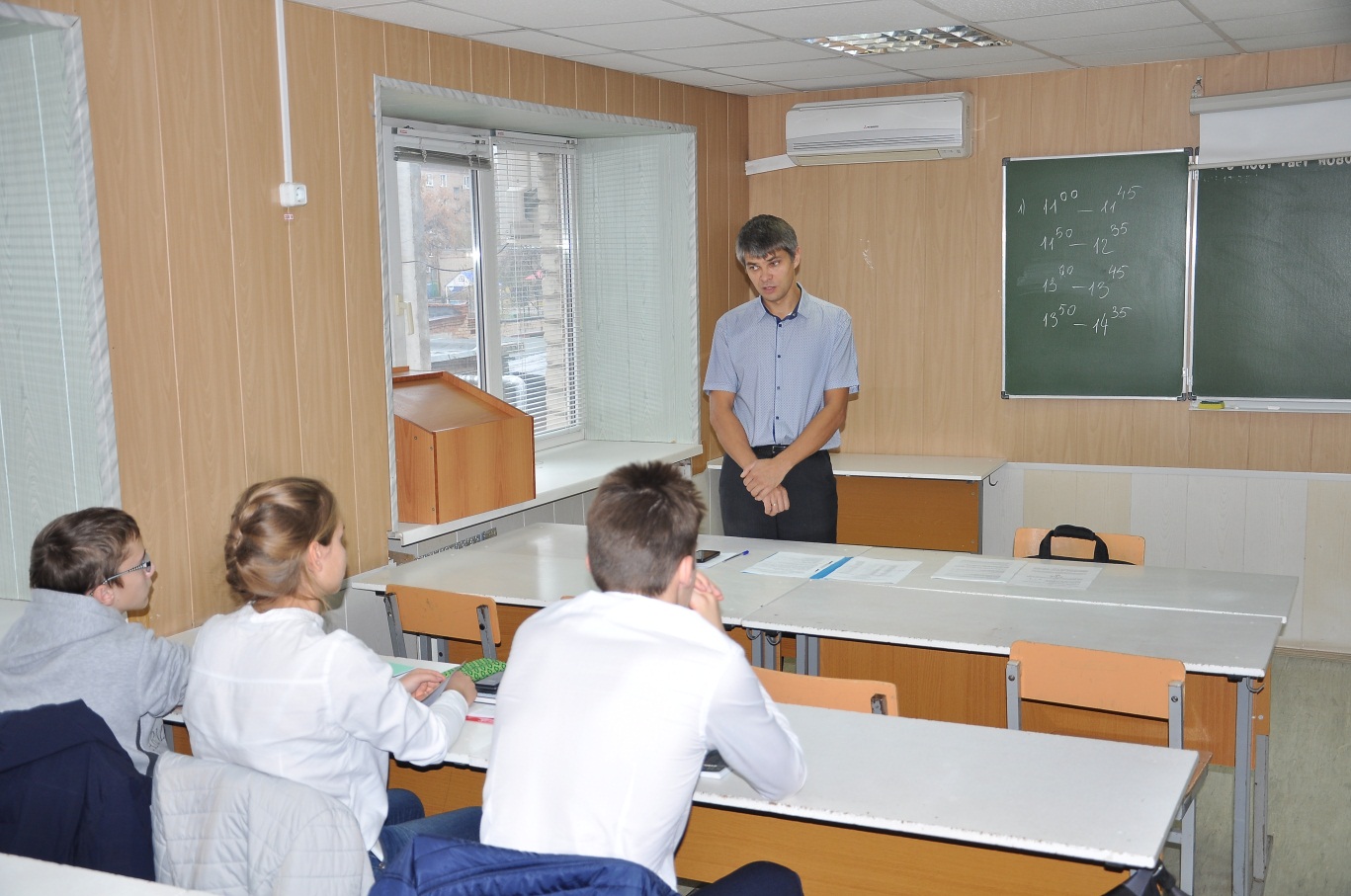 Занятия по подготовке к Всероссийской олимпиаде школьников по физике. Преподаватель Сидоров Алексей Валерьевич, старший преподаватель кафедры физики, информатики и математики